Letter of Notifications[X]	Undergraduate Curriculum Council  [ ]	Graduate CouncilSigned paper copies of proposals submitted for consideration are no longer required. Please type approver name and enter date of approval.  Email completed proposals to curriculum@astate.edu for inclusion in curriculum committee agenda.If you require to fill out a Letter of Notification, please email curriculum@astate.edu or contact Academic Affairs and Research at (870) 972-2030 for guidance PRIOR TO submitting these through the curricular process. 1.Contact Person (Name, Email Address, Phone Number)Bulletin ChangesPage 403Minor in Biology Minor in Marine Science Certificate Program in Health CoachingRequired Courses:						    	               Sem. Hrs. 	BIO 3251 Introduction to Pathology					1 	BIO 3261 Health Coaching I					      		1 	BIO 3271 Health Coaching II					       	1	BIO 3241  Physical Diagnosis, 				       		1	BIO 2013 AND 2011 Biology of the Cell and Laboratory		4	BIO 3223 AND 3221 Human Structure and Function I		and Laboratory						        		4	BIO 3233 AND 3231 Human Structure and Function II		and Laboratory						        		4	BIO 3203  Pathophysiology					       		3Electives (select one of the following):Other courses may be substituted with departmental approval.BIO 3013 AND 3011 Genetics and Laboratory				4BIO 4104  Microbiology 								4BIO 4223  Human Endocrinology						3Total Required Hours								22LETTER OF NOTIFICATION – 9UNDERGRADUATE CERTIFICATE PROGRAM (21-45 semester credit hours)(75 percent of the coursework currently offered in existing associate or bachelor’s degree program)1.	Institution submitting request:   Arkansas State UniversityContact person/title:   Dr. Karen Wheeler; Sr. Assoc. Vice Chancellor for Academic AffairsPhone number/e-mail address: 870-972-2030; kwheeler@astate.eduProposed effective date:  August 15, 2019Name of proposed Undergraduate Certificate Program (Program must consist of 21-45 semester credit hours).Health Coaching Certificate ProgramProposed CIP Code:Reason for proposed program implementation:Provide the following:Curriculum outline - List of courses in new program – Underline required courses	BIO 3251 Introduction to Pathology	BIO 3261 Health Coaching I 	BIO 3271 Health Coaching II	BIO 3241  Physical Diagnosis	BIO 2013 AND 2011 Biology of the Cell and Laboratory		BIO 3223 AND 3221 Human Structure and Function I and Laboratory	BIO 3233 AND 3231 Human Structure and Function II and Laboratory	BIO 3203  PathophysiologyElectives (select one of the following):Other courses may be substituted with departmental approval.BIO 3013 AND 3011 Genetics and LaboratoryBIO 4104  Microbiology 				BIO 4223  Human EndocrinologyTotal semester credit hours required for proposed program (Program range: 21-45 semester credit hours) 		22 credit hoursNew courses and new course descriptionsBIO 3261 Health Coaching I  BIO 3271 Health Coaching II  Program goals and objectivesThe goals for this program are to better prepare students in their understanding of health care needs by both the patient and the provider.  The student’s role as a health coach is to reinforce education provided to the patient during recent hospitalization and reinforce written discharge instruction and education material provided to the patient; contribute to better patient outcomes by supporting patient adherence to post hospitalization plan of care; communicate with the Care Coordinator for problem solving as needed; and assist with linking patients to community resources as needed.Expected student learning outcomesThe Certificate in Health Coaching curriculum is derived from the BS Biological Sciences, emphasis in Pre-Professional program. The relevant and applicable program learning outcome from the BS Biological Sciences, emphasis in Pre-Professional program is as follows:Students will be able to identify diversity as result of evolutionary and adaptive mechanisms while recognizing the underlying genetic principles and mechanisms of these processes.More specifically, the Certificate in Health Coaching will prepare students to know and do the following: •	describe key concepts that adversely influence the continuum of healthcare at the community level (medical, psychosocial, behavioral and economic factors and challenges).•	summarize evidence-based strategies with individuals facing manageable risk factors and ambulatory care sensitive conditions to optimize healthcare outcomes. •	identify strategies with individuals for promoting positive self-health behaviors. •	discuss adherence obstacles and care gaps with the intraprofessional team to identify and provide suggestions/support for improving care coordination.•	explain the role of the health coach within an intraprofessional healthcare team.Documentation that program meets employer needsThis certificate is embedded in an existing degree program and lower enrollment is anticipated.  There are no additional costs associated with the certificate because 20 of the 22 required hours are currently being taught by existing faculty.  The proposed certificate has been requested by UAMS - University of Arkansas for Medical Sciences, Northeast Campus in working with chronic patients.Student demand (projected enrollment) for proposed program	Initially 8 per semester and then expand as UAMS resources and need arises.Program approval letter from licensure/certification entity, if requiredNot required.Name of institutions offering similar programs and the institution(s) used as model to develop proposed programNAScheduled program review date (within 10 years of program implementation)2024Institutional curriculum committee review/approval date:Will this program be offered on-campus, off-campus, or via distance delivery?   If yes, indicate mode of distance delivery.  Both on and off campus, with off campus courses taught at UAMS Northeast Campus, Jonesboro, ARIdentify off-campus location.  Provide a copy of e-mail notification to other institutions in the area of the proposed off-campus program offering.UAMS Northeast Campus, Jonesboro, AR      NAProvide additional program information if requested by ADHE staff.President/Chancellor Approval Date:Board of Trustees Notification Date:Chief Academic Officer:		 						Date:For Academic Affairs and Research Use OnlyFor Academic Affairs and Research Use OnlyCIP Code:  Degree Code:Department Curriculum Committee ChairCOPE Chair (if applicable)Department Chair: Head of Unit (If applicable)                         College Curriculum Committee ChairUndergraduate Curriculum Council ChairCollege DeanGraduate Curriculum Committee ChairGeneral Education Committee Chair (If applicable)                         Vice Chancellor for Academic AffairsInstructions Please visit http://www.astate.edu/a/registrar/students/bulletins/index.dot and select the most recent version of the bulletin. Copy and paste all bulletin pages this proposal affects below. Follow the following guidelines for indicating necessary changes. *Please note: Courses are often listed in multiple sections of the bulletin. To ensure that all affected sections have been located, please search the bulletin (ctrl+F) for the appropriate courses before submission of this form. - Deleted courses/credit hours should be marked with a red strike-through (red strikethrough)- New credit hours and text changes should be listed in blue using enlarged font (blue using enlarged font). - Any new courses should be listed in blue bold italics using enlarged font (blue bold italics using enlarged font)You can easily apply any of these changes by selecting the example text in the instructions above, double-clicking the ‘format painter’ icon   , and selecting the text you would like to apply the change to.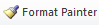 Please visit https://youtu.be/yjdL2n4lZm4 for more detailed instructions.Required Courses: BIOL 1003 AND 1001, Biological Science and Laboratory may be substituted for one (1) of the core combinations, but this is NOT recommended; Biological Science does NOT serve as a prerequisite for any upper-level electives, so choosing this course as one of the core courses may limit the choices of electives that students may choose. Sem. Hrs. Select two of the following core combinations: BIO 1303 AND 1301, Biology of Animals and Laboratory BIO 1503 AND 1501, Biology of Plants and Laboratory BIO 2013 AND 2011, Biology of the Cell and Laboratory 8 Upper-level BIO Electives with laboratory 11 Total Required Hours: 19 Required Courses:. Other applicable courses may be added in the future to select from as appropriate. Sem. Hrs. BIO 4333, Marine Biology 3 BIO 4433, Field Experiences in Marine Systems 3 BIO 4413, Wildlife Internship 3 PHYS 3043, Atmospheric Dynamics 3 Electives (select six hours from the following): Other courses may be substituted with departmental approval. BIO 4323, Marine Mammals BIO 4322, Marine Mammals Laboratory BIO 4402, Ichthyology BIO 4401, Ichthyology Laboratory BIO 3322, Invertebrate Zoology BIO 3332, Invertebrate Zoology Laboratory 6 Total Required Hours: 18